IN THE PAST FEW YEARS, FOCUSING MOSTLY ON:MarketingDiversified marketing and advertising materials; Types: booklets, leaflets, catalogues, websites, materials for fairs and exhibitions;Market reviews in industrial machinery, agriculture and banking sectors.Technical, industrialInstallation, operation, service and maintenance manuals for industrial machinery in food production;Machinery for agriculture;Aspiration industrial systems, valves and pumps for food pneumatic lines, control systems for silo and other systems for stocking.Systems of food safety (HACCP) and certification of production (BRC)ManualsDVD players, LCD monitors & TV’s, refrigerators, gas stoves, hobs, video cameras; HP equipment translation & localization, cell phones, Bluetooth, iPod, MP3, wireless devices and accessoriesLegalDiversified contracts and other legal documentation for private and juridical persons DMITRI OSTAPCHUKKalinin str., 44-77Cherkassy 18016UkraineTel.: +380 (47) 734003 Mobile: +380 50 547 4242e-mail:   	dmitriost@gmail.com	dmitrii.ostapchuk@gmail.comhttp://www.proz.com/profile/1686325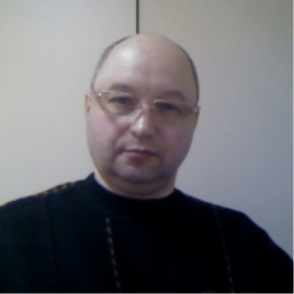 DATE OF BIRTH	AUGUST 14, 1963AUGUST 14, 1963EDUCATIONKIEV STATE UNIVERSITY, FACULTY OF ROMAN-GERMAN LANGUAGES, 1982-1987KIEV STATE UNIVERSITY, FACULTY OF ROMAN-GERMAN LANGUAGES, 1982-1987QUALIFICATIONSTRANSLATOR / INTERPRETER (FRENCH, ARAB, ITALIAN, PORTUGUES, SPANISH).LANGUAGE PRACTICE in ItaliaTRANSLATOR / INTERPRETER (FRENCH, ARAB, ITALIAN, PORTUGUES, SPANISH).LANGUAGE PRACTICE in ItaliaNative LANGUAGES	Russian, UkrainianRussian, UkrainianSource languages 	ITALIAN (translation, interpretation), SPANISH, FRENCH, PORTUGUESE, ENGLISH (translation,) ITALIAN (translation, interpretation), SPANISH, FRENCH, PORTUGUESE, ENGLISH (translation,) Services  Translation, editing, proofreading, reviewing.Translation, editing, proofreading, reviewing.Turnaround2500-2700 words a day regular; up to 3500 words for rush jobs2500-2700 words a day regular; up to 3500 words for rush jobsSpecialization AreasTechnical, engineering, industrial machinery (including machinery for agriculture), systems of food safety (HACCP) and certification of production (BRC), construction, IT, banking, business, contracts, legal, operation manuals. Technical, engineering, industrial machinery (including machinery for agriculture), systems of food safety (HACCP) and certification of production (BRC), construction, IT, banking, business, contracts, legal, operation manuals. HardwarePC PC SOFTWAREWindows XP, 7, Wordfast, Power Point, Excel.Windows XP, 7, Wordfast, Power Point, Excel.PREVIOUS EXPERIENCE2007 – till presentFreelance translatorFreelance translator2006 – till presentJULY MORNING Translation Agency, KievJULY MORNING Translation Agency, Kiev2007 – till presentGULFSTREAM Translation Agency, KharkovGULFSTREAM Translation Agency, Kharkov2010 – till presentALTERA AZTECA MILLING UKRAINE - GRUMA CORPORATION (contract basis) (Spanish, English, Italian).ALTERA AZTECA MILLING UKRAINE - GRUMA CORPORATION (contract basis) (Spanish, English, Italian).2007- 2010INTER-TEXT, translation agency, Cherkassy (contract basis) (Italian, English, Spanish, French, Portuguese).INTER-TEXT, translation agency, Cherkassy (contract basis) (Italian, English, Spanish, French, Portuguese).1993 - 1995CHERITA joint venture, Cherkassy (contract basis), translator, interpreter (Italian).CHERITA joint venture, Cherkassy (contract basis), translator, interpreter (Italian).1991 - 1993KARPATPRESSMASH scientific production association, Ivano-Frankovsk (contract basis), translator, interpreter (Italian, English, Spanish).KARPATPRESSMASH scientific production association, Ivano-Frankovsk (contract basis), translator, interpreter (Italian, English, Spanish).